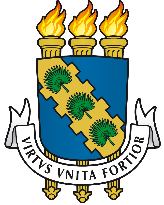 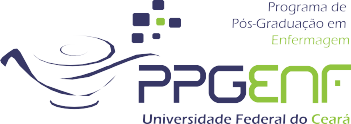 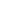 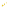 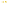 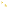 CARTA DE INDICAÇÃO DO ORIENTADOREu, Prof.(a) Dr.(a) XXX XXX XXX, Docente do Programa de Pós-Graduação em Enfermagem da UFC, declaro indicação do(a) aluno(a) de (Mestrado/Doutorado), XXX XXX XXX, matrícula nº XXXX, o(a) qual está sob minha orientação, para participar do evento XXX XXX XXX, na cidade de XXXX, Estado XXXX, no período de XX/XX/XXXX a XX/XX/XXXX. N. Termos P. Deferimento Fortaleza, XX de XXXX de XXXXX. ______________________________ Assinatura do(a) orientador(a) 